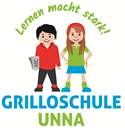 20.08.2022 10.00 Uhr – 13.00 UhrWir laden Sie und Ihre Kinder herzlich ein, unsere Schule kennenzulernen:Unterricht in den Klassen, Mitmach-Aktionen im Schulgarten und in der Turnhalle, Schulführungen,Musikalische Darbietung in der AulaVorstellung verschiedener päd. Programme u.v.m.Gerne beantworten wir bei einer Tasse Kaffee und frischen Waffeln Ihre Fragen!!!Wir freuen uns auf zahlreiche große und kleine Besucher!Die Schulgemeinde der Grilloschule Unna!